Publicado en Berlin el 31/01/2018 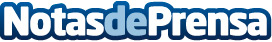 Snom lanza el teléfono IP básico D120 para usos a gran escalaCon la presentación del D120, el especialista de la telefonía IP y marca premium Snom Technology, añade la nueva línea de productos D1XX a su creciente cartera de productos tras los tres lanzamientos anunciados ya en enero de 2018Datos de contacto:Patricia Igual García+34 670 209 365Nota de prensa publicada en: https://www.notasdeprensa.es/snom-lanza-el-telefono-ip-basico-d120-para Categorias: Telecomunicaciones Hardware http://www.notasdeprensa.es